Ҡ  А Р А Р                                                                            ПОСТАНОВЛЕНИЕ23 ноябрь  2019 й                             № 61                           23  ноября  2019 г.Об отмене постановления Администрации сельского поселения Малоязовский сельсовет муниципального района Салаватский район Республики Башкортостан от 16  января  2015 года № 03/1 «1 «Об утверждении Положения  об  организации  и  осуществлении  первичного  воинского  учета на территории  сельского поселения Малоязовский сельсовет муниципального района Салаватский район Республики  Башкортостан» В целях приведения в соответствие с действующим законодательством Российской Федерации, Администрация сельского поселения Малоязовский сельсовет муниципального района Салаватский район Республики Башкортостан ПОСТАНОВЛЯЕТ:1. Отменить постановление Администрации сельского поселения Малоязовский сельсовет муниципального района Салаватский район Республики Башкортостан от 16 января 2019 года № 03/1 «Об утверждении Положения  об  организации  и  осуществлении  первичного  воинского  учета на территории  сельского поселения Малоязовский сельсовет муниципального района Салаватский район Республики  Башкортостан» 2. Обнародовать настоящее Постановление на информационном стенде администрации сельского поселения Малоязовский сельсовет муниципального района Салаватский район Республики Башкортостан по адресу: Республика Башкортостан, Салаватский район, с. Татарский Малояз. ул. Школьная, 2 и разместить на официальном сайте Администрации сельского поселения Малоязовский сельсовет муниципального района Салаватский район Республики Башкортостан по адресу: www.spmaloyaz.ru.3. Контроль за исполнением данного Постановления оставляю за собой.Глава сельского поселения                                                   С.Ш.ИшмухаметоваБАШҚОРТОСТАН РЕСПУБЛИКАҺЫ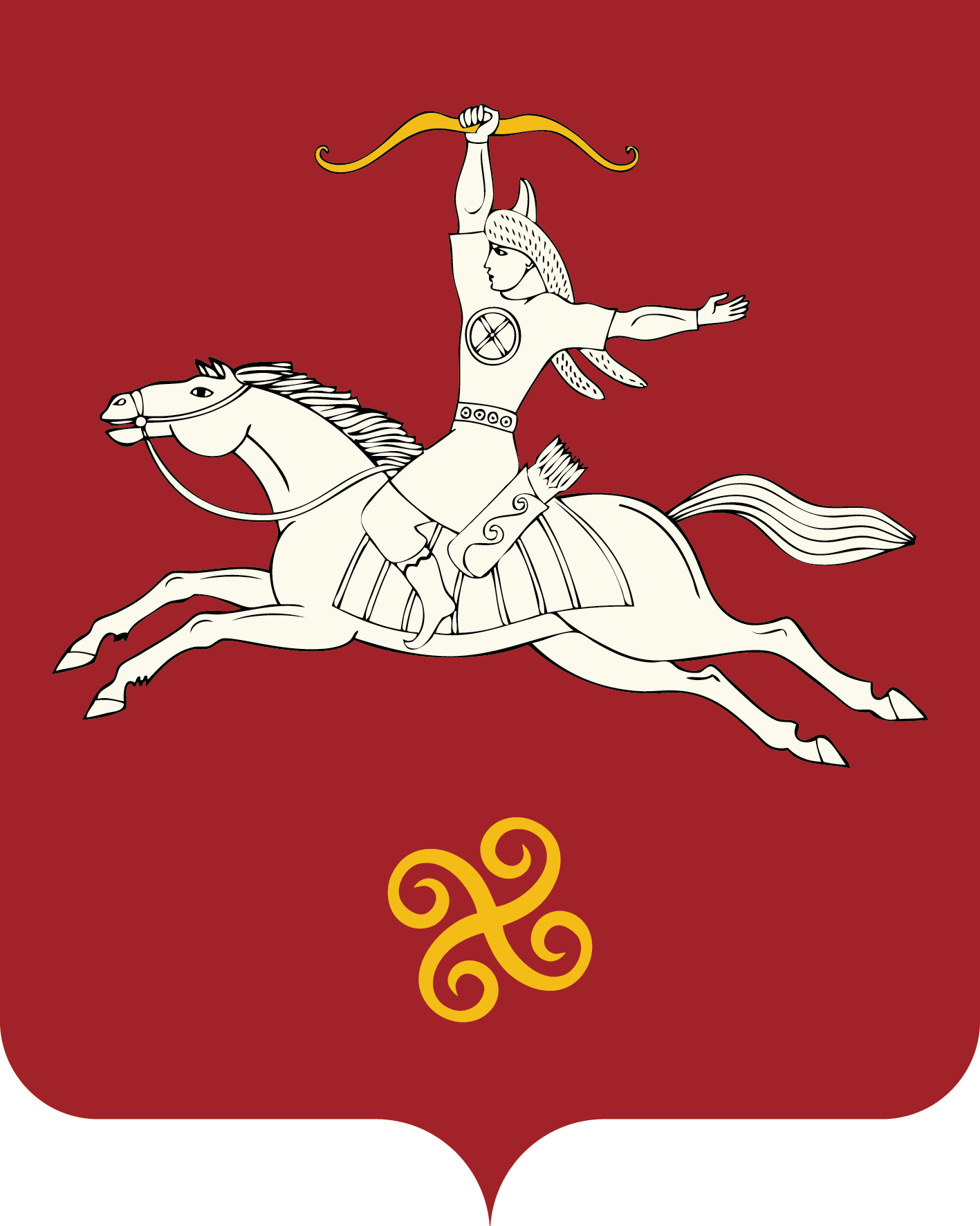 САЛАУАТ РАЙОНЫ МУНИЦИПАЛЬ РАЙОНЫНЫҢ МАЛАЯЗ АУЫЛ СОВЕТЫ АУЫЛ БИЛӘМӘҺЕ ХАКИМИӘТЕРЕСПУБЛИКА БАШКОРТОСТАНАДМИНИСТРАЦИЯ СЕЛЬСКОГО ПОСЕЛЕНИЯМАЛОЯЗОВСКИЙ СЕЛЬСОВЕТМУНИЦИПАЛЬНОГО РАЙОНАСАЛАВАТСКИЙ РАЙОН452490, Татар Малаяҙ ауылы, Мәктәп урамы, 2 йорт тел. (34777) 2-90-35, 2-90-78452490, с.Татарский Малояз, ул. Школьная, 2 тел. (34777) 2-90-35, 2-90-78